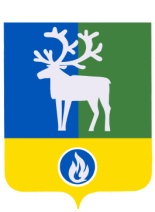 БЕЛОЯРСКИЙ РАЙОНХАНТЫ-МАНСИЙСКИЙ АВТОНОМНЫЙ ОКРУГ - ЮГРАКОНТРОЛЬНО–СЧЕТНАЯ ПАЛАТА БЕЛОЯРСКОГО РАЙОНАЗАКЛЮЧЕНИЕпо результатам  проведения внешней проверки  годового отчета об исполнении бюджета сельского поселения Верхнеказымский за 2017 год25 апреля 2018 года                                                                                                                № 351. Основание для проведения экспертно-аналитического мероприятия Статья 264.4 Бюджетного кодекса Российской Федерации от 31 июля 1998 года      № 145-ФЗ (далее – БК РФ),  Соглашение № 2 о передаче контрольно-счетной палате Белоярского района полномочий по осуществлению внешнего муниципального финансового контроля в сельском поселении Верхнеказымский от 7 ноября 2016 года, Положение о контрольно-счетной палате Белоярского района, утвержденное решением Думы Белоярского района от 19 октября 2011 года № 197 «Об утверждении Положения о контрольно-счетной палате Белоярского района», Положение об отдельных вопросах организации и осуществления бюджетного процесса в сельском поселении Верхнеказымский, утвержденное решением Совета депутатов сельского поселения Верхнеказымский от 20 ноября 2008 года № 6 «Об утверждении Положения об отдельных вопросах организации и осуществления бюджетного процесса в сельском поселении Верхнеказымский» (далее – Положение об отдельных вопросах организации и осуществления бюджетного процесса в сельском поселении Верхнеказымский), план работы контрольно-счетной палаты Белоярского района на 2018 год, утвержденный распоряжением контрольно-счетной палаты Белоярского района от 29 декабря 2017 года № 15-р «Об утверждении плана работы контрольно-счетной палаты Белоярского района на 2018 год». 2. Цель экспертно-аналитического мероприятия Установление достоверности, полноты и соответствия нормативным требованиям годового отчета об исполнении бюджета сельского поселения Верхнеказымский за       2017 год.3. Предмет экспертно-аналитического мероприятияГодовой отчет об исполнении бюджета сельского поселения Верхнеказымский      за 2017 год.4. Cроки проведения экспертно-аналитического мероприятияс 2 апреля 2018 года по 25 апреля 2018 года.5. Результаты экспертно-аналитического мероприятия5.1. Общие положенияГодовой отчет об исполнении бюджета сельского поселения Верхнеказымский за 2017 год (далее – годовой отчет об исполнении бюджета поселения) представлен администрацией сельского поселения Верхнеказымский в контрольно-счетную палату Белоярского района в срок, установленный статьей 264.4. БК РФ и статьей 8 Положения об отдельных вопросах организации и осуществления бюджетного процесса в сельском поселении Верхнеказымский.Годовой отчет об исполнении бюджета поселения сформирован на основании бюджетной отчетности за 2017 год администрации сельского поселения Верхнеказымский как главного распорядителя бюджетных средств поселения, главного администратора доходов бюджета поселения и главного администратора источников финансирования дефицита бюджета поселения (далее – главный распорядитель), что соответствует требованиям статьи 264.2 БК РФ.5.2. Результаты внешней проверки годовой бюджетной отчетности главного распорядителя средств поселенияПо своему составу отчетность главного распорядителя соответствует требованиям пунктов 11.1 и 152 приказа Минфина России от 26 декабря 2010 года № 191н «Об утверждении инструкции о порядке составления и представления годовой, квартальной и месячной отчетности об исполнении бюджетов бюджетной системы Российской Федерации» (далее – Инструкция 191н).В ходе проверки бюджетной отчетности рассмотрены показатели всех форм отчетности в их взаимосвязи и проведена проверка контрольных соотношений форм, входящих в состав бюджетной отчетности, нарушений не выявлено. Фактов осуществления расходов с превышением бюджетных ассигнований не установлено.Нарушения, выявленные при оценке полноты сведений бюджетной отчетности требованиям, установленным Инструкцией 191н, не повлияли на достоверность бюджетной отчетности и отражены в заключении по результатам проведения внешней проверки бюджетной отчетности главного распорядителя от 23 марта 2018 года № 19. 5.3.  Внешняя проверка годового отчета об исполнении бюджета поселения Данные, представленные в годовом отчете об исполнении бюджета поселения, согласуются с данными, отраженными в бюджетной отчетности за 2017 год главного распорядителя, что свидетельствует о достоверности представленного годового отчета как носителя информации о финансовой деятельности органов местного самоуправления и об использовании выделенных в их распоряжение бюджетных средств.При проверке соответствия состава представленного годового отчета об исполнении бюджета поселения требованиям Инструкции 191н, выявлено следующее.В состав годового отчета об исполнении бюджета поселения не следовало включать следующие таблицы:- Сведения об особенностях ведения бюджетного учета (таблица 4) к Пояснительной записке (ф.0503160). В соответствии с требованиями пункта 156 Инструкции 191н в таблице указываются особенности отражения в бюджетном учете операций с активами и обязательствами. Согласно информации, представленной в таблице, особенностей в бюджетном учете нет;- Сведения о результатах мероприятий внутреннего государственного (муниципального) финансового контроля (таблица 5) к Пояснительной записки                (ф. 0503160). Согласно пункту 157 Инструкции 191н таблица оформляется главным распорядителем по результатам контрольных мероприятий Федерального казначейства, органов государственного (муниципального) финансового контроля, являющихся соответственно органами (должностными лицами) исполнительной власти субъектов Российской Федерации, местных администраций, а не по результатам внутреннего финансового контроля администрации сельского поселения Верхнеказымский.При оценке полноты сведений, представленных в формах годового отчета об исполнении бюджета поселения, выявлено следующее:- в Балансе по поступлениям и выбытиям бюджетных средств (ф. 00503140) в разделе III «Финансовый результат» отсутствуют показатели на начало года по строкам 710 и 720 граф 3-5 (данные показатели на конец отчетного периода за 2016 год были отражены в форме 0503140) и неверно отражен показатель по строке 800. Согласно пункту 103 Инструкции 191н в группе граф 3-5 отражаются данные о стоимости активов, обязательств и финансовом результате на начало года (вступительный баланс), которые должны соответствовать данным граф «На конец отчетного периода» предыдущего года (заключительный баланс) с учетом данных на начало отчетного года, изменивших показатели вступительного баланса в установленных законодательством Российской Федерации случаях;- в Справке о наличии имущества и обязательств на забалансовых счетах к Балансу исполнения бюджета (ф. 0503120) отсутствуют все строки показателей, предусмотренные формой. В соответствии с порядком заполнения, установленным Инструкцией 191н и разъясненным в письме Минфина России от 26 июля 2016 года        № 02-06-10/43906, в случае если в форме нет части показателей, то в незаполненных ячейках ставятся прочерки. Исключение строк, не имеющих показателей (либо имеющих нулевые значения), может привести к искажению результатов контроля.
Таким образом, принудительное изъятие отдельных строк в формах отчетности недопустимо;- в Отчете о движении денежных средств (ф.0503123) не заполнена графа 5 «За аналогичный период прошлого года», что является нарушением требований пункта 9 раздела I письма Минфина России, Казначейства России от 2 февраля 2018 года № 02-06-07/6076, № 07-04-05/02-1648 «О составлении и представлении годовой бюджетной отчетности, сводной бухгалтерской отчетности государственных бюджетных и автономных учреждений главными администраторами средств Федерального бюджета за 2017 год».- в Сведениях об изменении бюджетной росписи главного распорядителя бюджетных средств, главного администратора источников финансирования дефицита бюджета (ф.0503163) к Пояснительной записке (ф.0503160) в графе 5 неверно отражены причины изменений разницы между показателями бюджетной росписи на отчетную дату и решения о бюджете. Согласно пункту 162 Инструкции 191н в графе 5 указываются причины внесенных уточнений со ссылкой на правовые основания их внесения (статьи БК РФ, решения о бюджете), а не цели на которые выделены дополнительные денежные средства.Указанные выше недостатки не повлияли на достоверность годового отчета об исполнении бюджета поселения.Необходимо принять меры по недопущению указанных нарушений и замечаний при составлении форм отчетности.5.4. Анализ показателей форм годового отчета об исполнении бюджета поселения «Отчет об исполнении бюджета» (ф. 0503117). Общая характеристика исполнения бюджета поселенияИсполнение основных показателей бюджета поселения за 2017 год представлен в таблице 1.Таблица 1 (рублей)*утвержденные бюджетные назначения на 2017 год соответствуют решению о бюджете и сводной бюджетной росписи поселения на 2017 год. Бюджет сельского поселения Верхнеказымский утвержден решением Совета депутатов сельского поселения от 13 декабря 2016 года № 53 «О бюджете сельского поселения Верхнеказымский на 2017 год и плановый период 2018 и 2019 годов» (далее – решение о бюджете). Первоначальные параметры бюджета поселения на 2017 год по доходам и расходам утверждены решением о бюджете в сумме 22 288 198,00 рублей, без дефицита бюджета. В ходе исполнения бюджет поселения корректировался 4 раза. На основании статьи 217 БК РФ, в соответствии с решением о бюджете, решениями Совета депутатов сельского поселения Верхнеказымский о внесении изменений в решение о бюджете          от 13 марта 2017 года № 14, от 15 мая 2017 года № 21, от 12 октября 2017 года № 44, по состоянию на 1 января 2018 года общий уточненный объем доходов бюджета поселения увеличился на 2 090 065,32 рублей (на 9,4 %), общий объем расходов поселения – на 4 709 800,53 рублей (на 21,1 %). Доходы бюджета поселения за 2017 год исполнены на 102,8 % от уточненных бюджетных назначений, расходы - на 88,3 % от уточненных бюджетных назначений. При планируемом дефиците в объеме -2 619 735,21 рублей, бюджет поселения за 2017 год исполнен с профицитом в сумме +1 227 497,06 рублей. Источником покрытия дефицита бюджета поселения по уточненному плану является изменение остатков средств на счетах по учету средств бюджета, что соответствует требованиям статьи 92.1 БК РФ (остаток средств на 1 января 2017 года составил 3 635 285,21 рублей).  Остаток денежных средств на счетах бюджета поселения на 1 января 2018 года по бюджетной деятельности составил 4 862 782,27 рубля; по средствам во временном распоряжении (в кредитных организациях) – 0,08 рублей.Баланс исполнения бюджета (ф. 0503120)Балансовая стоимость основных средств на конец 2017 года по сравнению с       2016 годом увеличилась на 995 410,28 рублей и составила 15 113 476,32 рублей. Амортизация основных средств увеличилась на 1 023 333,39 рубля. Остаточная стоимость основных средств на конец отчетного периода уменьшилась на 27 923,11 рубля и составила 4 344 962,80 рубля. Балансовая стоимость материальных запасов на конец отчетного периода увеличилась на 356 583,06 рубля и составила 2 057 568,45 рублей. Остаточная стоимость нефинансовых активов имущества казны увеличилась на 14 739 186,31 рублей и составила на конец отчетного периода 99 983 080,26 рублей.Проверкой соответствия данных по дебиторской задолженности, отраженных в Балансе исполнения бюджета (ф. 0503120) и в Сведениях по дебиторской и кредиторской задолженности (ф. 0503169) по состоянию на начало года и на конец года, расхождений не установлено. Объем текущей дебиторской задолженности на конец отчетного периода уменьшился на 6 591,88 рубль и составил 190 281,35 рубль, в том числе:- по расчетам по выданным авансам в сумме 41 930,06 рублей (с уменьшением показателя на 109 886,70 рублей); по расчетам по платежам в бюджеты в сумме 148 351,29 рубль (с увеличением показателя на 103 294,82 рубля).Кредиторская задолженность отсутствует. Просроченной дебиторской и кредиторской задолженности нет.Отчет о финансовых результатах деятельности (ф. 0503121):Чистый операционный результат (строка 290 ф. 0503121) составил           16 288 976,49 рублей. При проведении сверки Отчета о финансовых результатах деятельности (ф. 0503121) с Балансом исполнения бюджета (ф. 0503120) по финансовому результату, расхождений не выявлено.Отчет о движении денежных средств (ф. 0503123):Объем поступлений денежных средств по текущим операциям по состоянию на       1 января 2018 года составил 25 053 774,91 рубля. Выбытие денежных средств по текущим и инвестиционным операциям составило 23 826 277,85 рублей. В результате, общее изменение остатков денежных средств составило -1 227 497,06 рублей.5.5. Сравнительный анализ исполнения бюджета поселения по доходам за 2016 и 2017 годы                                                                           Таблица 2     В сравнении с уровнем 2016 года фактический объем доходов бюджета сельского поселения Верхнеказымский в 2017 году увеличился на 1 500,9 тыс. рублей (на 6,4 %).        В структуре доходных поступлений увеличилась доля налоговых и неналоговых доходов (с 55,4 % до 59,2 %) при уменьшении доли безвозмездных поступлений (с 44,6 % до      40,8 %).Основными доходными источниками в 2017 году являлись: налог на доходы физических лиц (50,6 % от общего объема доходов), дотации бюджету поселения на выравнивание бюджетной обеспеченности (33,4 % от общего объема доходов), иные межбюджетные трансферты, передаваемые бюджету поселения (5,6 % от общего объема доходов).5.6. Анализ исполнения расходной части бюджета поселения за 2017 годТаблица 3Причины отклонений (неисполнения назначений) указаны в Сведениях об исполнении бюджета (форма 0503164) к Пояснительной записке (ф. 0503160), представленных в составе форм годового отчета об исполнении бюджета поселения.5.7. Сравнительный анализ исполнения бюджета поселения по расходам за 2016 и 2017 годы  Таблица 4Расходы бюджета сельского поселения Верхнеказымский в 2017 году по сравнению с 2016 годом увеличились на 2 580,4 тыс. рублей (на 12,1 %). Наибольший удельный вес в расходах бюджета сельского поселения Верхнеказымский составили расходы:- на общегосударственные расходы (48,0 %);- на жилищно-коммунальное хозяйство (23,4 %);- на культуру, кинематографию (22,0 %).6. Выводы по внешней проверке годового отчетаПредложения: Администрации сельского поселения Верхнеказымский необходимо обратить внимание на замечания, указанные в пункте 5.3 настоящего заключения. Выводы:Годовой отчет об исполнении бюджета поселения достоверно отражает финансовое положение и результаты исполнения бюджета поселения за период с 1 января 2017 года по 31 декабря 2017 года.Факты, способные негативно повлиять на достоверность годового отчета об исполнении бюджета поселения, не выявлены. На основании настоящего заключения контрольно-счетная палата Белоярского района считает, что годовой отчет об исполнении бюджета поселения может быть рекомендован к рассмотрению и утверждению на Совете депутатов сельского поселения Верхнеказымский.Председатель контрольно-счетной палатыБелоярского района                                                                                                   М.Г. БугаевИнспектор контрольно-счетной палаты Белоярского районаАртемьева Светлана Алексеевна 8(34670)62951Наименование показателейУтвержденные бюджетные назначения*ИсполненоОтклонение% исполнения1234=3-25=(3/2)*100Доходы бюджета - всего24 378 263,3225 053 774,91+675 511,59102,8Расходы бюджета - всего26 997 998,5323 826 277,85-3 171 720,6888,3Дефицит (-)/ профицит (+)-2 619 735,21+1 227 497,06+3 847 232,27хПоказатели2016 год2016 год2017 год2017 год2017 год2017 годОтклонение  (гр. 5 – гр. 2),      тыс. руб.Показатели2016 год2016 годУточненный план,            тыс. руб.ИсполнениеИсполнениеИсполнениеОтклонение  (гр. 5 – гр. 2),      тыс. руб.ПоказателиФакт,     тыс. руб.Уд. вес,  %Уточненный план,            тыс. руб.Факт,    тыс. руб.Уд. вес,  % %Отклонение  (гр. 5 – гр. 2),      тыс. руб.12345678Налоговые и неналоговые доходы, в том числе:13 041,655,414147,514 823,059,2104,81 781,4Налоговые доходы12 042,551,213 647,714 140,756,5103,62 098,2Налог на доходы физических лиц12 026,751,112 300,512 661,550,6102,9634,8Налоги на товары (работы, услуги), реализуемые на территории РФ0,00,01 137,81 222,24,9107,41 222,2Налоги на имущество -35,1-0,1154,4176,70,7114,4211,8Государственная пошлина50,90,255,080,30,3146,029,4Неналоговые доходы999,14,2499,8682,32,7136,5-316,8Доходы от использования имущества, находящегося в муниципальной собственности918,13,9418,8601,32,4143,6-316,8Доходы от оказания платных услуг и компенсации затрат государства81,00,381,081,00,3100,00,0Безвозмездные поступления10 511,344,610 230,810 230,840,8100,0-280,5Дотации8 671,636,88 371,18 371,133,4100,0-300,5Субвенции430,81,8406,0406,01,6100,0-24,8Иные межбюджетные трансферты1 408,96,01 403,71 403,75,6100,0-5,2Прочие безвозмездные перечисления0,00,050,050,00,20,050,0ДОХОДЫ - всего23 552,9100,024 378,325 053,8100,0102,81 500,9Наименование разделов расходовУточненный план, тыс. руб.Исполнено    тыс. руб.Отклонение (+/-)тыс. руб.% исполнения12345Общегосударственные вопросы11 536,811 436,8-100,099,1Национальная оборона643,1643,10,0100,0Национальная безопасность и правоохранительная деятельность229,7229,70,0100,0Национальная экономика1 723,2585,5-1 137,734,0Жилищно-коммунальное хозяйство7 513,75 588,4-1 925,374,4Культура, кинематография5 244,45 244,40,0100,0Социальная политика17,08,3-8,70,0Физическая культура и спорт40,040,00,0100,0Межбюджетные трансферты общего характера бюджетам субъектам Российской Федерации и муниципальных образований50,150,10,0100,0РАСХОДЫ - всего26 998,023 826,3-3 171,788,3РазделНаименование раздела2016 год2016 год2016 год2017 год2017 год2017 годРазделНаименование разделаИсполнено(тыс. руб.)% исполненияудельный вес, %Исполнено(тыс. руб.)% исполненияудельный вес, %01Общегосударственные вопросы11 374,499,053,511 436,899,148,002Национальная оборона625,25100,02,9643,1100,02,703Национальная безопасность и правоохранительная деятельность194,8100,00,9229,7100,01,004Национальная экономика690,4395,33,3585,534,02,505Жилищно-коммунальное хозяйство3 601,162,417,05 588,474,423,408Культура, кинематография4 699,9395,122,15 244,4100,022,010Социальная политика0,00,00,08,30,00,011Физическая культура и спорт60,0100,00,340,0100,00,214Межбюджетные трансферты общего характера бюджетам субъектам Российской Федерации и муниципальных образований0,0-0,050,1100,00,2РАСХОДЫ - всего21 245,989,2100,023 826,388,3100,0